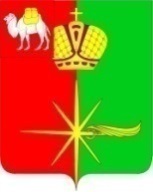 АДМИНИСТРАЦИЯ КАРТАЛИНСКОГО ГОРОДСКОГО ПОСЕЛЕНИЯЧЕЛЯБИНСКОЙ ОБЛАСТИПОСТАНОВЛЕНИЕО внесении изменений в постановление администрации Карталинского городского поселения от 31.01.2023 года № 32 «Об установлении размера платы за содержание жилого помещения в многоквартирном доме, расположенном на территории Карталинского городского поселения»1. Приложение 1 к постановлению администрации Карталинского городского поселения от 31.01.2023 года № 32 «Об установлении размера платы за содержание жилого помещения в многоквартирном доме, расположенном на территории Карталинского городского поселения» изложить в новой редакции.2. Опубликовать настоящее постановление на официальном сайте администрации Карталинского городского поселения.3. Настоящее постановление вступает в силу с момента подписания. Глава Карталинского городского поселения                                                                           В.Н. ВеретаПРИЛОЖЕНИЕ 1к постановлению администрацииКарталинского городского поселенияот___05.02.___ 2024 года №__45____Размер платы за содержание жилого помещения, включающую в себя плату за услуги, работы по управлению многоквартирным домом, за содержание и текущий ремонт общего имущества в многоквартирном доме, исходя из Минимального перечня услуг и работ, необходимых для обеспечения надлежащего содержания общего имущества в многоквартирном доме и не предусматривающего дополнительных работ и услуг для нанимателей по договору социального найма и по договорам найма жилых помещений муниципального жилищного фонда, а также собственников, которые не приняли решение о выборе способа управления многоквартирным домом, решение об установлении размера указанной платы в многоквартирном жилом домеКарталинского городского поселенияПримечание: В размере платы за содержание жилого помещения не учтены расходы на оплату холодной и горячей воды, электрической энергии потребляемых при содержании общего имущества в многоквартирном доме, а также на отведение сточных вод, в целях содержания общего имущества в многоквартирном доме. Данные расходы определяются управляющими организациями, товариществами собственников жилья, жилищными, жилищно-строительными кооперативами для каждого многоквартирного дома индивидуально в порядке, установленном жилищным законодательством Российской Федерации.В плате за содержание жилого помещения учтены налоги в соответствии с законодательством Российской Федерации.Расчет себестоимости работ по содержанию жилого помещения в многоквартирных домах выполнен в соответствии с минимальным перечнем работ по содержанию общего имущества многоквартирных домов, установленным постановлением Правительства Российской Федерации от 03.04.2013г. № 290 «О минимальном перечне услуг и работ, необходимых для обеспечения надлежащего содержания общего имущества в многоквартирном доме, и порядке их оказания и выполнения».«___05____»____02_____2024 г.___45____г. Карталы№ п/пТип благоустройства многоквартирного домаЕдиница измеренияРазмер платы с 01.02.2023 г. Содержание жилого помещения (без учета затрат на коммунальные ресурсы, потребляемые при содержании общего имущества в многоквартирном доме) по видам благоустройства:Содержание жилого помещения (без учета затрат на коммунальные ресурсы, потребляемые при содержании общего имущества в многоквартирном доме) по видам благоустройства:Содержание жилого помещения (без учета затрат на коммунальные ресурсы, потребляемые при содержании общего имущества в многоквартирном доме) по видам благоустройства:1)многоквартирные дома, с централизованным отоплением, ХВС, ВО, ВДГО, газ (пищеприготовление, нагрев воды), не оборудованные лифтом в подъезде, без  мусоропровода, с общедомовыми приборами учета энергоресурсов.руб./м218,562)многоквартирные дома, с централизованным отоплением, ХВС, ВО, ВДГО, газ (пищеприготовление, нагрев воды), не оборудованные лифтом в подъезде, без  мусоропровода, без общедомовых приборов учета энергоресурсов.руб./м217,443)многоквартирные дома, с централизованным отоплением, ГВС, ХВС, ВО, ВДГО,  газ (пищеприготовление), не оборудованные лифтом в подъезде, без  мусоропровода, без общедомовых приборов учета энергоресурсов.руб./м217,444)многоквартирные дома, с централизованным отоплением, ХВС, ВО, без ВДГО, без газа, не оборудованные лифтом в подъезде, без  мусоропровода,  с общедомовыми приборами учета энергоресурсов.руб./м217,695)многоквартирные дома, с централизованным отоплением, ХВС, ВО, без ВДГО, без газа, не оборудованные лифтом в подъезде, без  мусоропровода, ,без общедомовых приборов учета энергоресурсов.руб./м216,576)многоквартирные дома, с автономным отоплением, ХВС, не оборудованные лифтом в подъезде, без  мусоропровода, без ВДГО, без общедомовых приборов учета энергоресурсов.руб./м216,577)многоквартирные дома, с централизованным отоплением, ХВС, не оборудованные лифтом в подъезде, без  мусоропровода, без ВДГО, без общедомовых приборов учета энергоресурсов.руб./м216,578)многоквартирные дома, с централизованным отоплением, ХВС, ВО, ВДГО, газ (пищеприготовление, нагрев воды), не оборудованные лифтом в подъезде, без  мусоропровода,  с общедомовыми приборами учета энергоресурсов, без  подвальных помещений.руб./м218,139)многоквартирные дома, с централизованным отоплением, ХВС, ВО, ВДГО, газ (пищеприготовление, нагрев воды), не оборудованные лифтом в подъезде, без  мусоропровода,  без общедомовых приборов учета энергоресурсов, без  подвальных помещений.руб./м217,0110)многоквартирные дома, с централизованным отоплением, ХВС, ВО, не оборудованные лифтом в подъезде, без  мусоропровода,  без ВДГО, без общедомовых приборов учета энергоресурсов, без  подвальных помещений.руб./м217,2611)многоквартирные дома, с централизованным отоплением, ХВС, ВО, не оборудованные лифтом в подъезде, без  мусоропровода,  без ВДГО, с общедомовыми приборами учета энергоресурсов, без  подвальных помещений.руб./м217,2612)многоквартирные дома, с централизованным отоплением, ХВС, ВО, без ВДГО, не оборудованные лифтом в подъезде, без  мусоропровода,   без общедомовых приборов учета энергоресурсов, без  подвальных помещений.руб./м216,1413)многоквартирные дома, с централизованным отоплением, ХВС, ВО, ВДГО, газ (пищеприготовление, нагрев воды), с общими кухнями,туалетами и блоками душевых, не оборудованные лифтом в подъезде, без  мусоропровода, без общедомовых приборов  учета энергоресурсов.руб./м218,8214)многоквартирные дома, с централизованным отоплением, ХВС, ВО, с общими кухнями,туалетами и блоками душевых, не оборудованные лифтом в подъезде, без  мусоропровода, без общедомовых приборов  учета энергоресурсов. Без ВДГОруб./м217,95